                                    Сумська міська радаВиконавчий комітетРІШЕННЯвід                   №  	У зв’язку з ліквідацією та зміною назв суб’єктів господарювання, на базі яких були утворені територіальні формування цивільного захисту, з метою вдосконалення підготовки та підвищення готовності сил Сумської міської ланки територіальної підсистеми єдиної державної системи цивільного захисту Сумської області до проведення аварійно-рятувальних та відновлювальних робіт, надання допомоги населенню, яке постраждало внаслідок надзвичайних ситуацій та під час або внаслідок воєнних дій чи терористичних актів, відповідно до статті 26 Кодексу цивільного захисту України, пункту 17 Положення про єдину державну систему цивільного захисту, затвердженого постановою Кабінету Міністрів України від 09.01.2014 № 11, вимог постанови Кабінету Міністрів України від 09.10.2013 № 787 «Про затвердження Порядку утворення, завдання та функції формувань цивільного захисту», наказу Міністерства внутрішніх справ України від 31.01.2015 № 113 «Про затвердження Примірного положення про формування цивільного захисту», враховуючи вимоги розпорядження голови Сумської обласної державної адміністрації від 14.03.2016 № 123-ОД «Про створення формувань цивільного захисту та мережі спостереження і лабораторного контролю Сумської області», керуючись пунктом 3 частини першої статті 36 Закону України «Про місцеве самоврядування в Україні», виконавчий комітет Сумської міської ради В И Р І Ш И В:Внести зміни до рішення Виконавчого комітету Сумської міської ради від 20.10.2015 № 541 «Про створення формувань цивільного захисту та мережі спостереження і лабораторного контролю на території міста Суми» (зі змінами), а саме: додаток 1 «Територіальні формування цивільного захисту міста Суми Сумської області, їх організаційна структура та склад» та додаток 2 «Номерні пости радіаційного і хімічного спостереження м. Суми в мережі номерних              постів радіаційного і хімічного спостереження Сумської області» до рішення виконавчого комітету Сумської міської ради від 20.10.2015 № 541 (зі змінами) викласти в новій редакції (додатки 1 та 2).Міський голова                                                                                    О.М.ЛисенкоПетров 70 10 02Розіслати: згідно зі списком розсилки 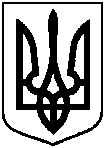                               Проект    оприлюднено  «___»__________ 20__ р.Про внесення змін до рішення  Виконавчого комітету Сумської міської ради від 20.10.2015 № 541 «Про створення формувань цивільного захисту та мережі спостереження і лабораторного контролю на території міста Суми» (зі змінами)